Федеральным законом от 06.03.2022 № 44-ФЗ внесены изменения в Федеральный закон «О противодействии коррупции».Ситуацию комментирует прокурор Исаклинского района Самарской области Павел Грибов.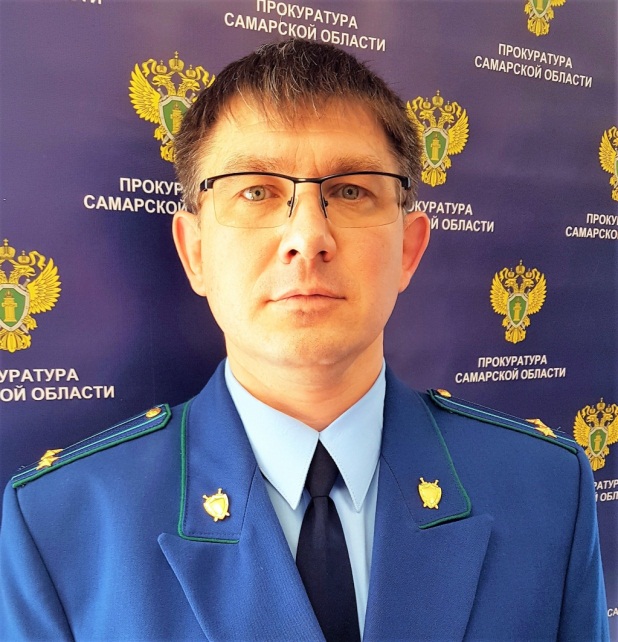 Закон дополнен статьей 8.2. согласно которой, если в ходе осуществления проверки достоверности и полноты сведений о доходах, об имуществе и обязательствах имущественного характера получена информация о том, что в течение года, предшествующему отчетному периоду на счета лица, представившего указанные сведения, его супруга (супруги) и несовершеннолетних детей в банках и (или) иных кредитных организациях поступили денежные средства в сумме, превышающей их совокупный доход за отчетный период и предшествующие два года, лица, осуществляющие такую проверку, обязаны истребовать у проверяемого лица сведения, подтверждающие законность получения этих денежных средств.В случае непредставления проверяемым лицом сведений, подтверждающих законность получения денежных средств или предоставления недостоверных сведений материалы проверки в течение  в трехдневный срок после ее завершения направляются в органы прокуратуры Российской Федерации.Прокурором принимается решение о проверке законности получения денежных средств, по результатам которой, при наличии оснований, направляется в суд заявление о взыскании в доход Российской Федерации денежной суммы в размере той части, в отношении которой не получены достоверные сведения, подтверждающие законность их получения.31.05.2022